Send to: [PROVIDER]Subject: Encuesta del USDA sobre experiencias de proveedores en hogares de cuidado infantil familiar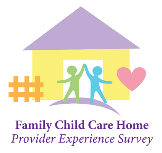 Estimada(o) [Provider Contact],El Departamento de Agricultura de Estados Unidos (USDA, por sus siglas en inglés) ha contratado a Westat para llevar a cabo la Encuesta sobre experiencias de proveedores en hogares de cuidado infantil familiar. En la encuesta se hacen preguntas sobre sus experiencias y se piden sus sugerencias para mejorar el Programa de Alimentos, también conocido como Programa de Alimentos para el Cuidado de Niños y Adultos (CACFP, por sus siglas en inglés). Westat ha elegido al azar a 5.300 proveedores de hogares de cuidado infantil familiar para responder a la encuesta. Si usted recibe una invitación de Westat, por favor, complete la encuesta - aunque ya no esté participando en el Programa de Alimentos.En la carta de invitación hay un enlace para hacer la encuesta en Internet y $5 en efectivo como muestra de agradecimiento por su tiempo. Westat le enviará una tarjeta de regalo de $40 después que conteste la encuesta.No le tomará más de 20 minutos contestar. A los proveedores se les anima firmemente a participar en el estudio de acuerdo con la Sección 28 de la Ley Nacional del Almuerzo Escolar. [Organization names] también le han dado su apoyo a esta encuesta.Su contribución será fundamental para mejorar el Programa de Alimentos que beneficia a proveedores como usted.Si desea comunicarse con el equipo del estudio en Westat, por favor, llame gratis al [study phone] o envíe un correo electrónico a [study email].De antemano muchas gracias por su participación en este importante estudio.Atentamente,Signature[Name][Position] ----Newsletter blurb—sponsors to providers¿Tiene usted comentarios sobre el Programa de Alimentos, también conocido como el Programa de Alimentos para el Cuidado de Niños y Adultos (CACFP por sus siglas en inglés)?Esta es su oportunidad para ayudar al Departamento de Agricultura (USDA) a mejorar el programa para los proveedores en hogares de cuidado infantil familiar. Le rogamos que participe en Encuesta sobre experiencias de proveedores en hogares de cuidado infantil de USDA.USDA ha contratado a Westat para llevar a cabo la encuesta. En las próximas semanas, Westat se comunicará con 5.300 proveedores de hogares de cuidado infantil en todo Estados Unidos. Si usted recibe una invitación de Westat, por favor, sírvase completar la breve encuesta (20 minutos) y díganos sobre sus experiencias acerca del Programa de Alimentos. Recibirá $40 como agradecimiento por su tiempo.Hemos estado en contacto con el equipo del estudio. Nosotros respaldamos esta encuesta y esperamos que usted le dé prioridad contestándola lo más pronto posible.